Информационные материалы о VII Научно-практической конференции для студентов, бакалавров, магистрантов, аспирантов высших учебных заведений.Цель конференции: Содействие в развитии учащихся высших учебных заведений информационной компетентности в области современного состояния нефтяной и газовой промышленности, выявление наиболее талантливых, активных участников для включения в кадровый резерв АО «Белкамнефть». Конференция проводится по следующим секциям:Геология и бурение в нефтегазовом комплексеРазработка и эксплуатация нефтяных и газовых месторожденийЭкономика, автоматизация, вычислительная техника и нефтепромысловое оборудование.Для участия в конференции необходимо заполнить электронную заявку в срок до 07 апреля 2017. Ссылка на электронную заявку и более подробная информация размещена в группе https://vk.com/npk_belkamneft. Допускается заочное участие (без выступления на конференции) с целью публикации статьи в сборнике конференции. Для публикации статьи (при очном и заочном участии) необходимо до 10 апреля 2017 года  направить электронную версию  в адрес оргкомитета: zyambahtvn@belkam.com – Зямбахтина Виктория НиколаевнаТребования по оформлению статьи 	Статья должна быть представлена в электронном виде в объеме не более 3 страниц формата А4. Электронная версия записывается в формате Microsoft Word. Шрифт Times New Roman. Межстрочный интервал – одинарный. Абзацный отступ 1 см. Размер поля: снизу, слева, справа – 2 см, сверху – 2,5 см. Страницы должны иметь сквозную нумерацию. В тексте статьи использовать кавычки «ёлочка». Объем рисунков не должен превышать 1/4 объема статьи. Общий порядок оформления статьи:Инициалы, фамилия автора (ов) (размер шрифта 11, курсив), ученая степень и должность каждого автора, название учреждения (размер шрифта 11). Информация должна быть оформлена на русском и английском языках.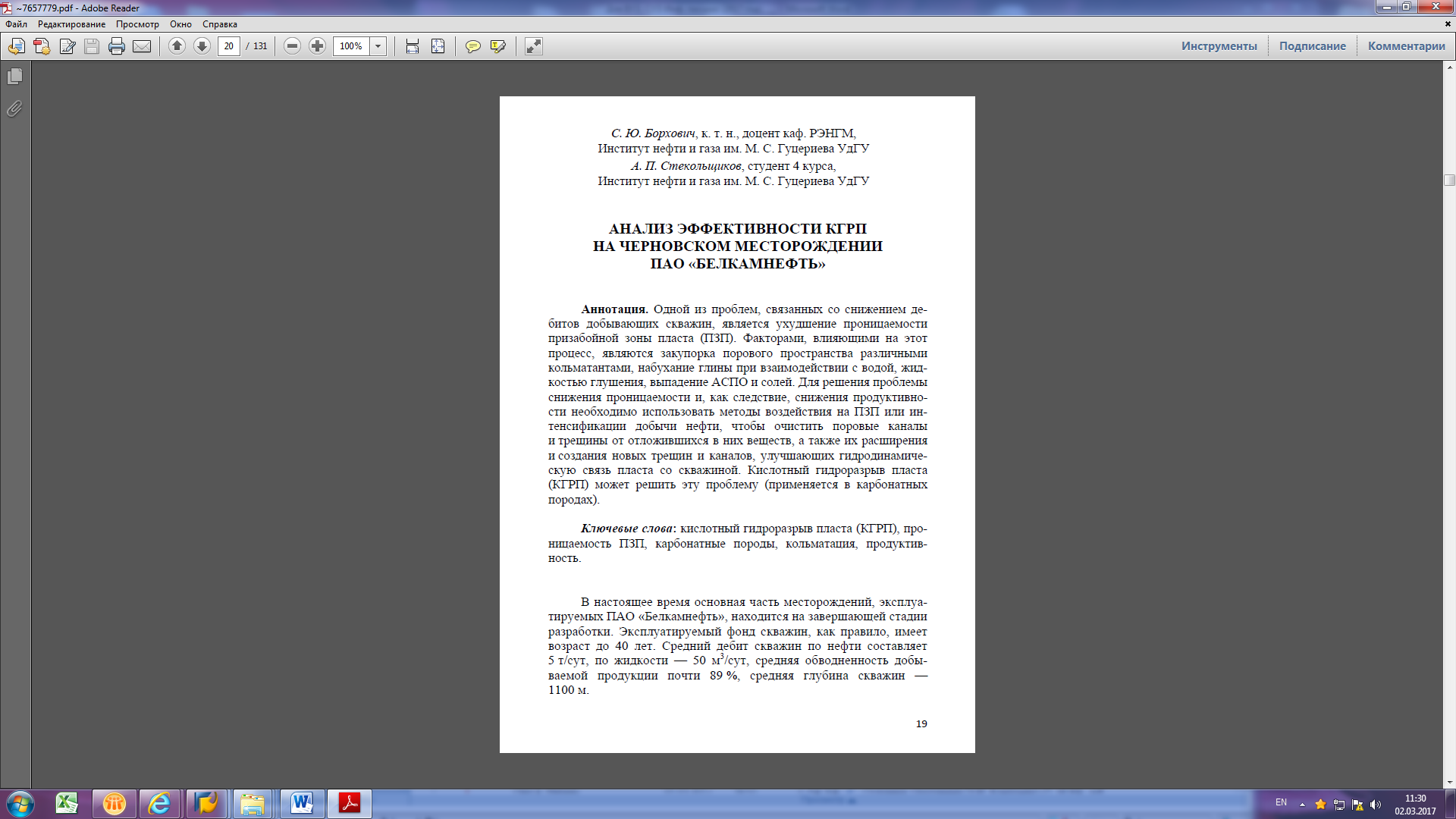 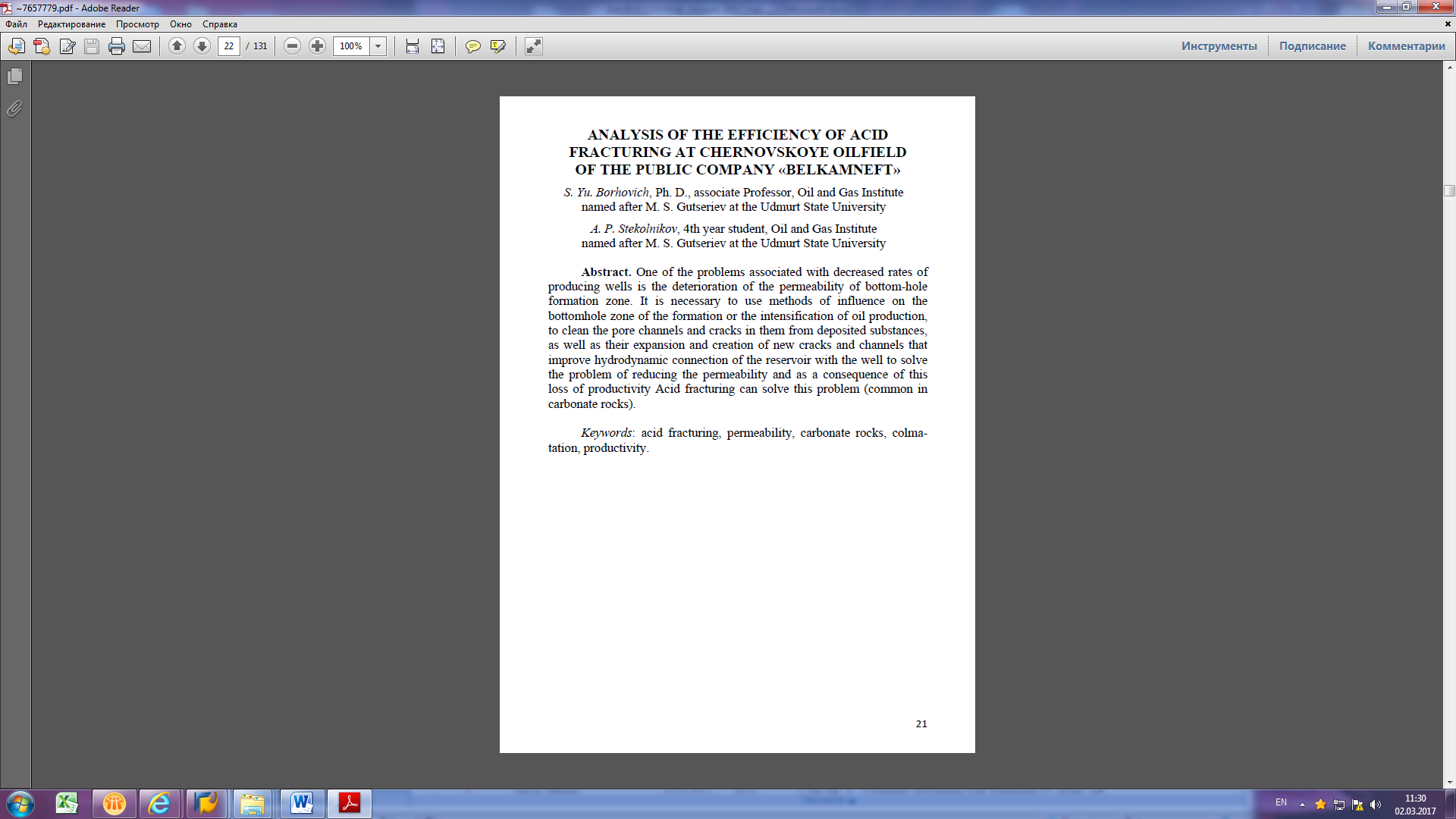 НАЗВАНИЕ СТАТЬИ (размер шрифта 11, жирный, прописные).  Название статьи должно быть написано на русском и английском языках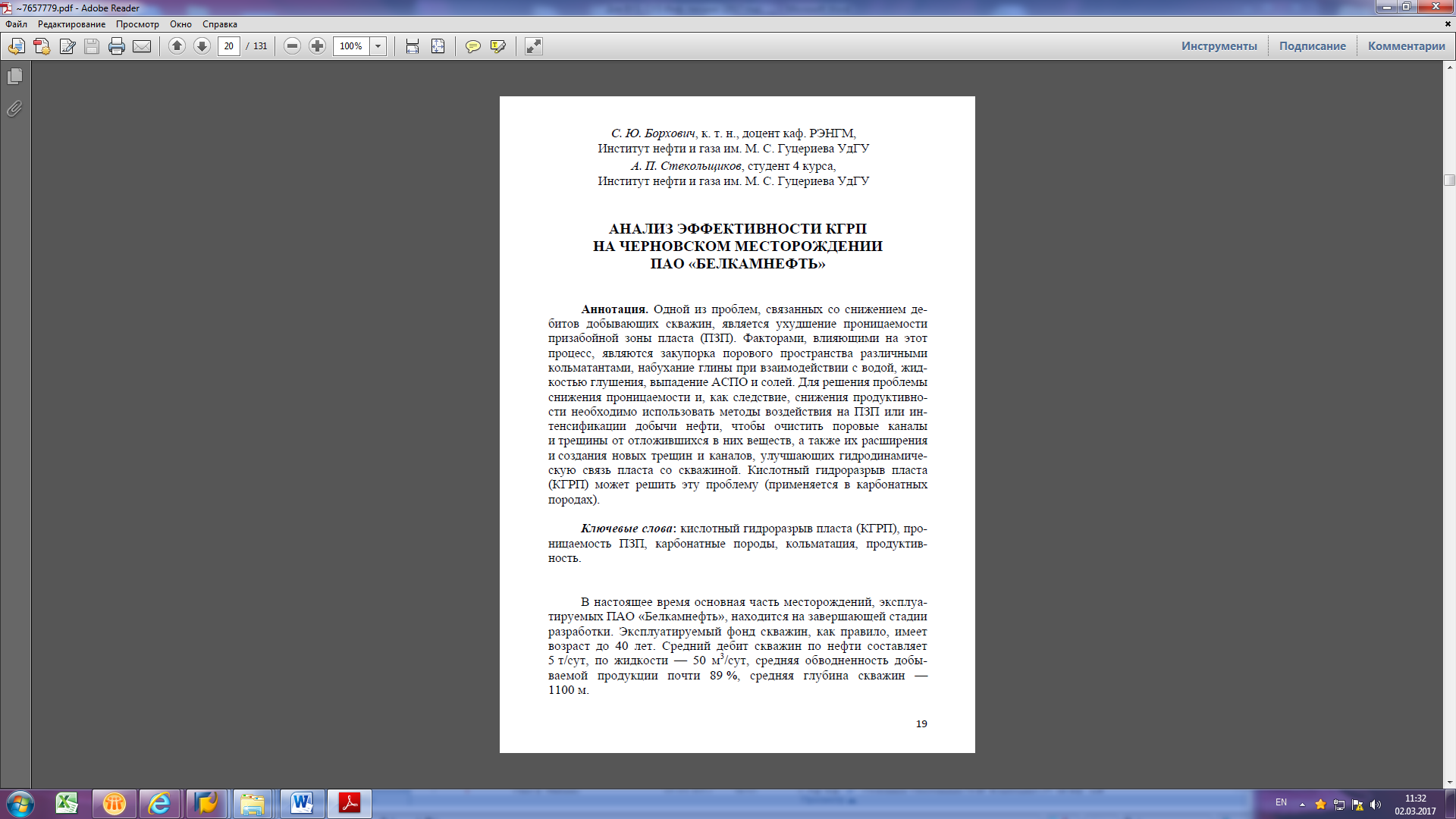 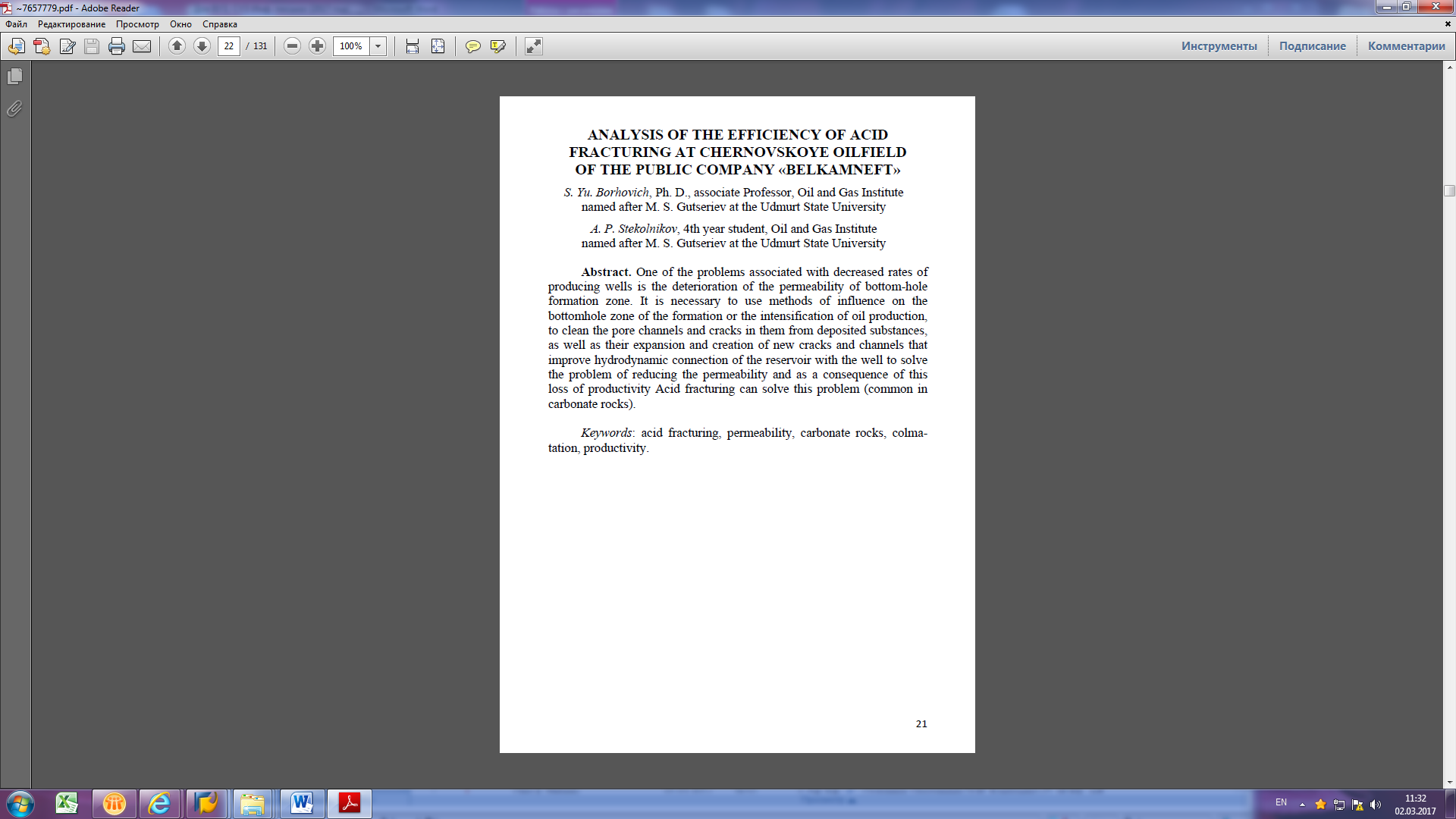 Аннотация. Слово «Аннотация» (размер шрифта11, жирный). Объем текст аннотации порядка 70 слов,  должна включать краткую информацию о целях, объекте и методах исследования, краткие результаты и заключение) (размер шрифта11). Аннотация должна быть написана на русском и английском языках. 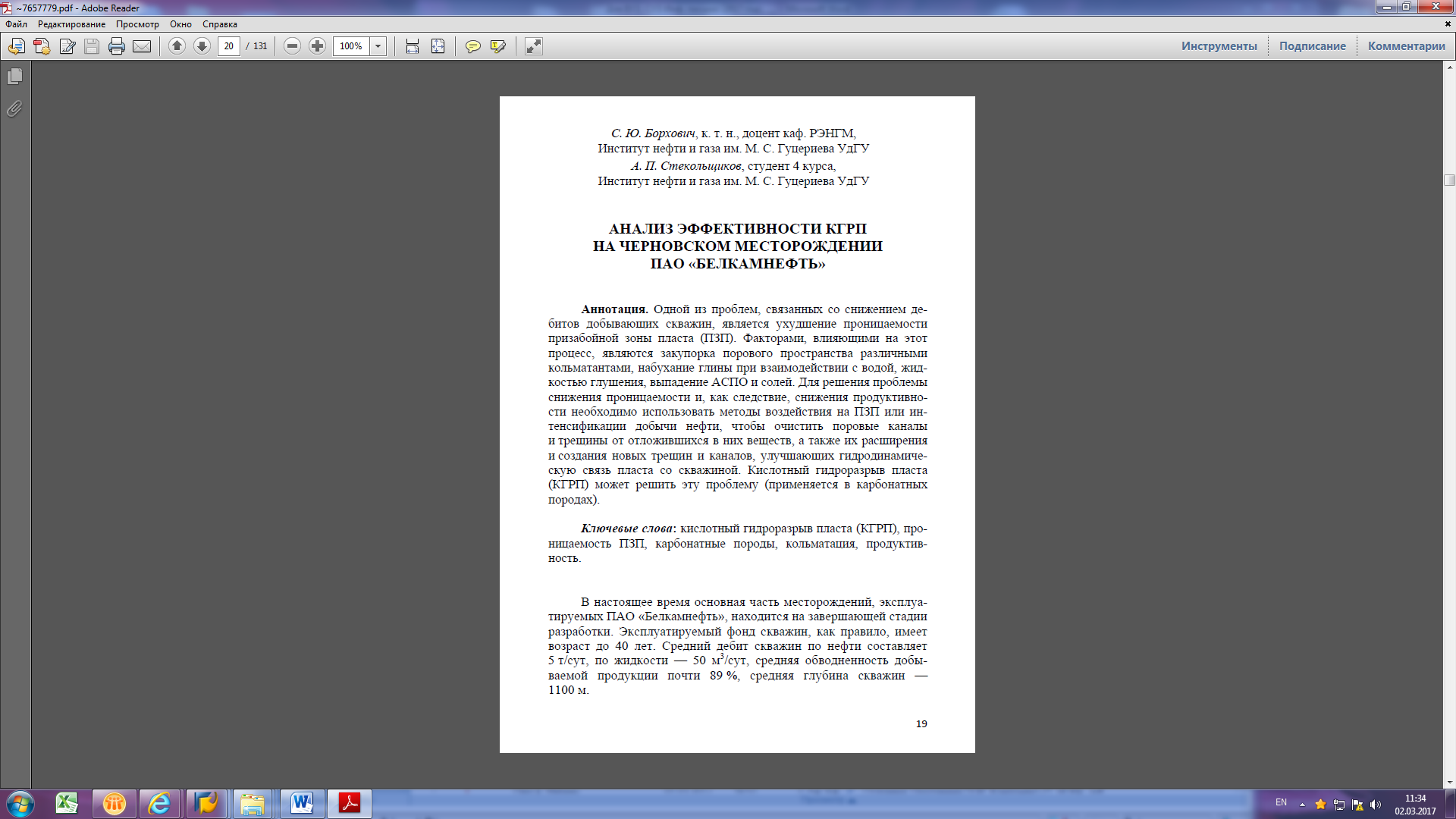 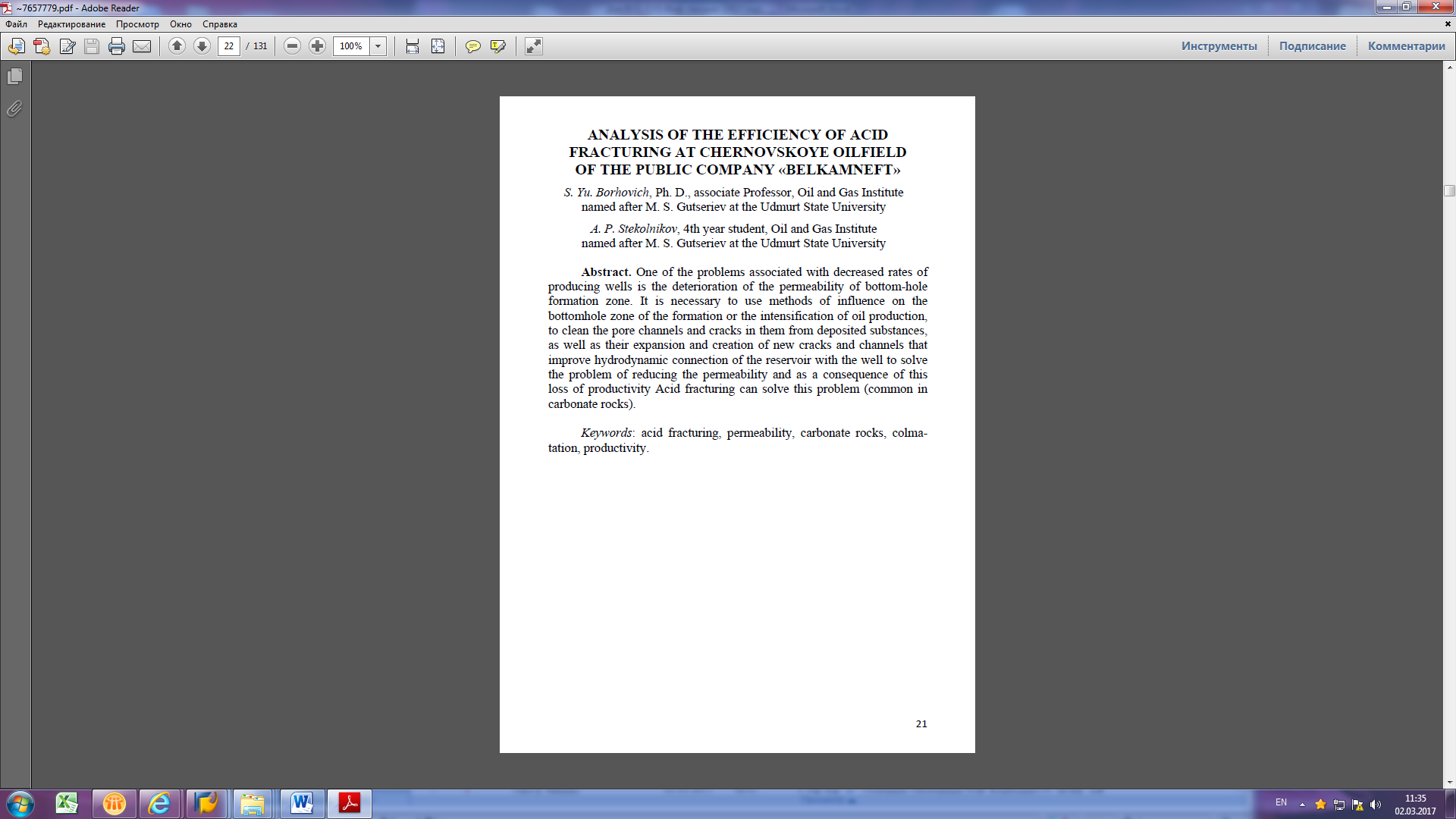 Ключевые слова. Слово «Ключевые слова» (размер шрифта11, жирный, курсив). Ключевые слова должны быть написаны на русском и английском языках » (размер шрифта11).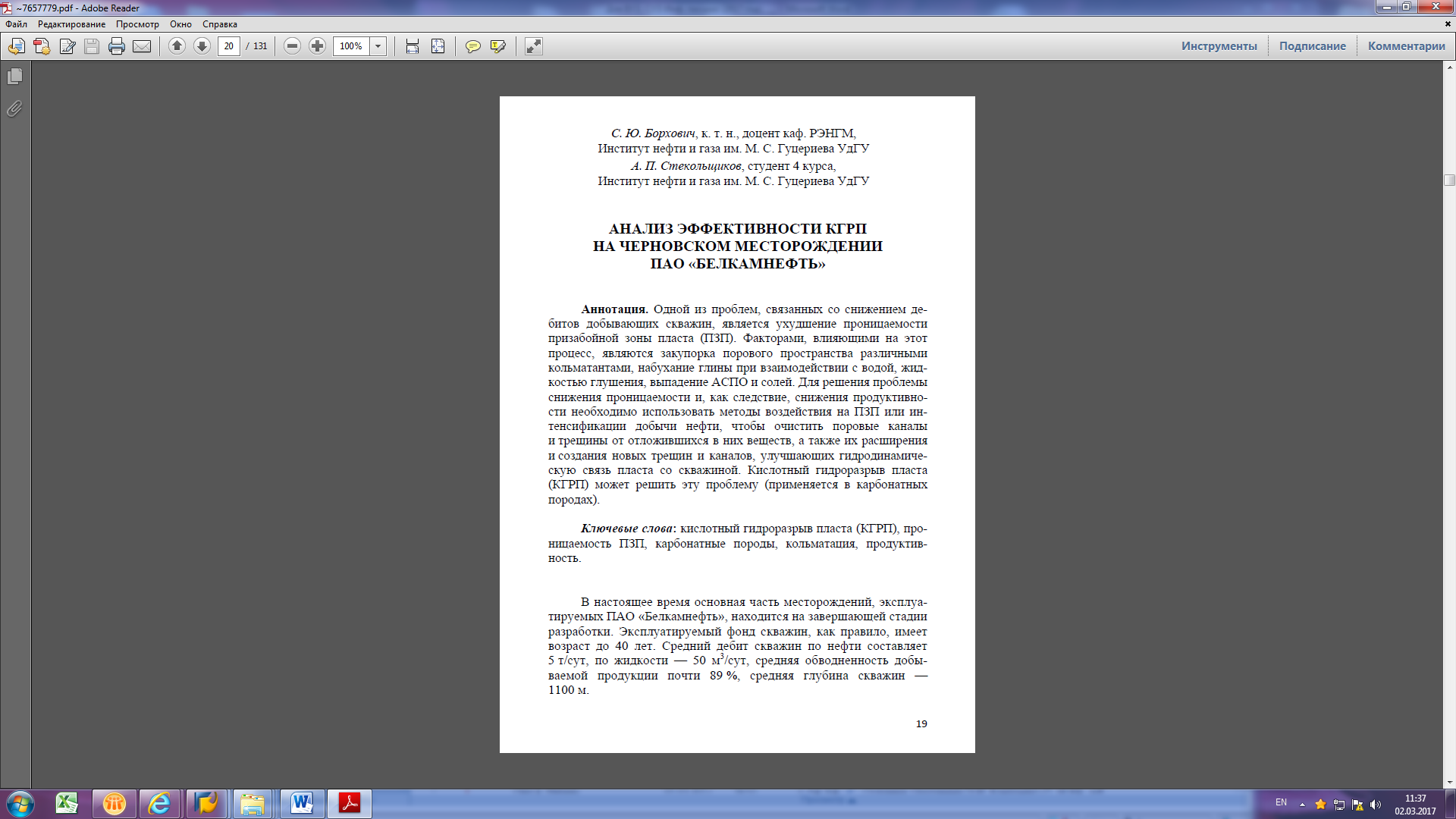 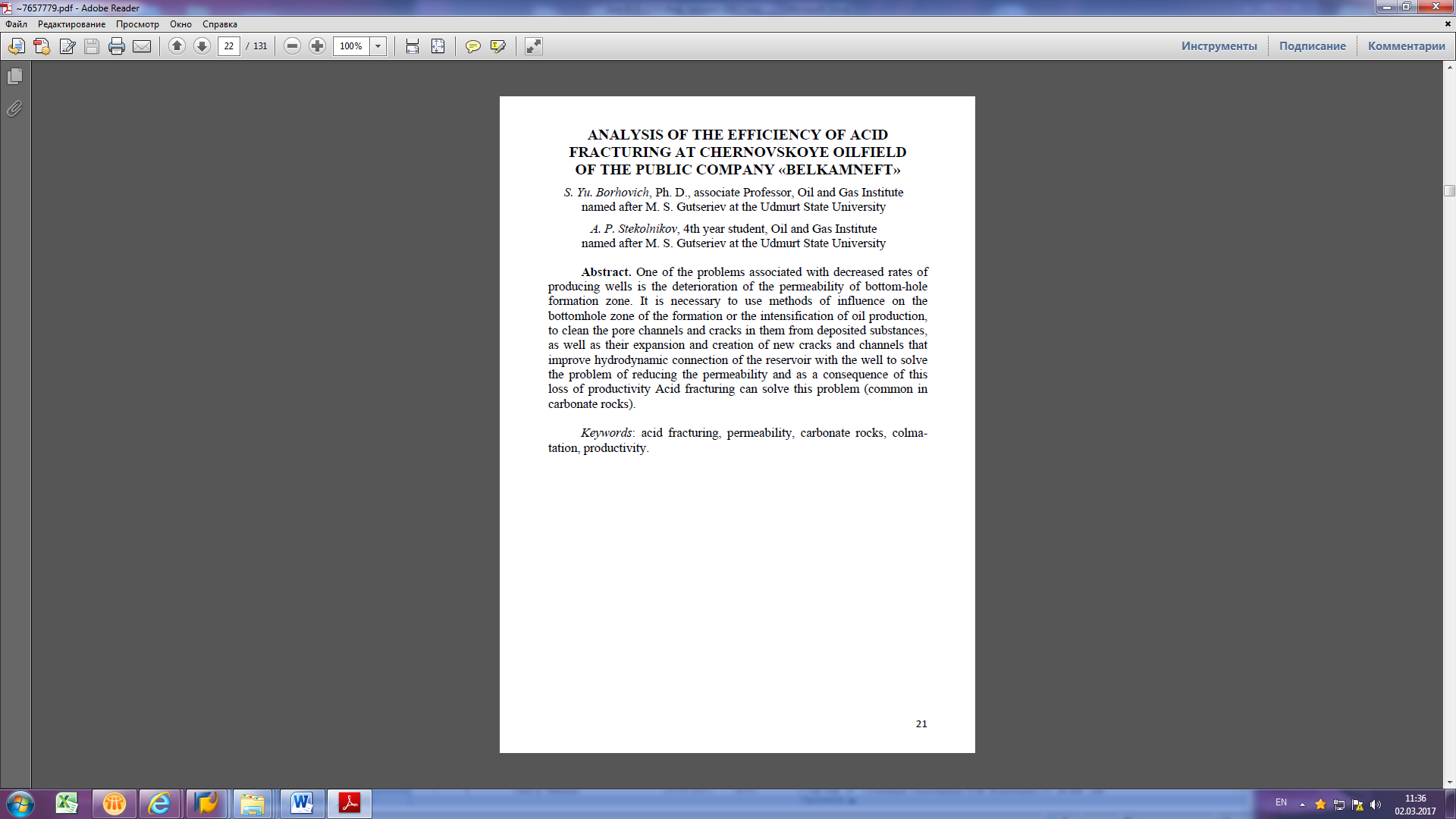 Текст статьи (размер шрифта 11).Переносы в словах делать только в тексте статьи, не допускаются переносы в названии статьи, заголовках всех уровней, названиях таблиц и рисунков.Список использованной литературы. Слово «Список использованной литературы»  (размер шрифта 11, жирный). Номера источников литературы указываются по мере их цитирования в тексте в квадратных скобках.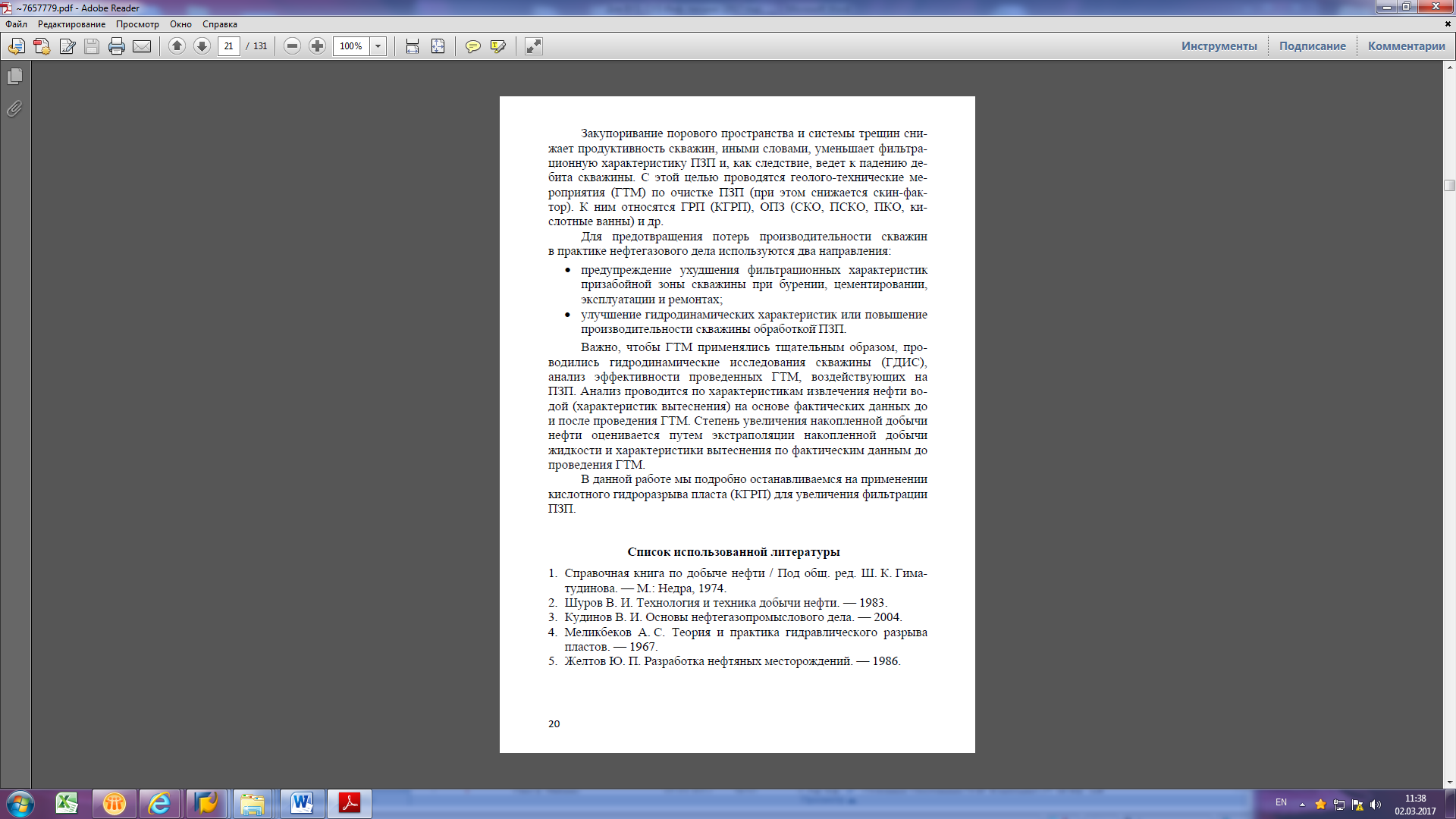 Обращаем Ваше внимание, что с 2008 г. правила оформления пристатейных ссылок и списков литературы существенно изменились в части, касающейся указания места публикации цитируемого источника, а также в случае авторства двух и более лиц. Убедительно просим при оформлении статей руководствоваться новыми правилами. Список литературы должен быть оформлен строго в соответствии с ГОСТ Р 7.0.5-2008 «Библиографическая ссылка». За правильность и полноту предоставления библиографических данных ответственность несет автор        Оформление рисунков и таблиц:         Таблицы и рисунки нумеруются в порядке упоминания их в тексте, каждая таблица и рисунок должны иметь свой заголовок. Заголовок таблицы набираются размером шрифта 10; текст таблицы набирается  шрифтом размером 10.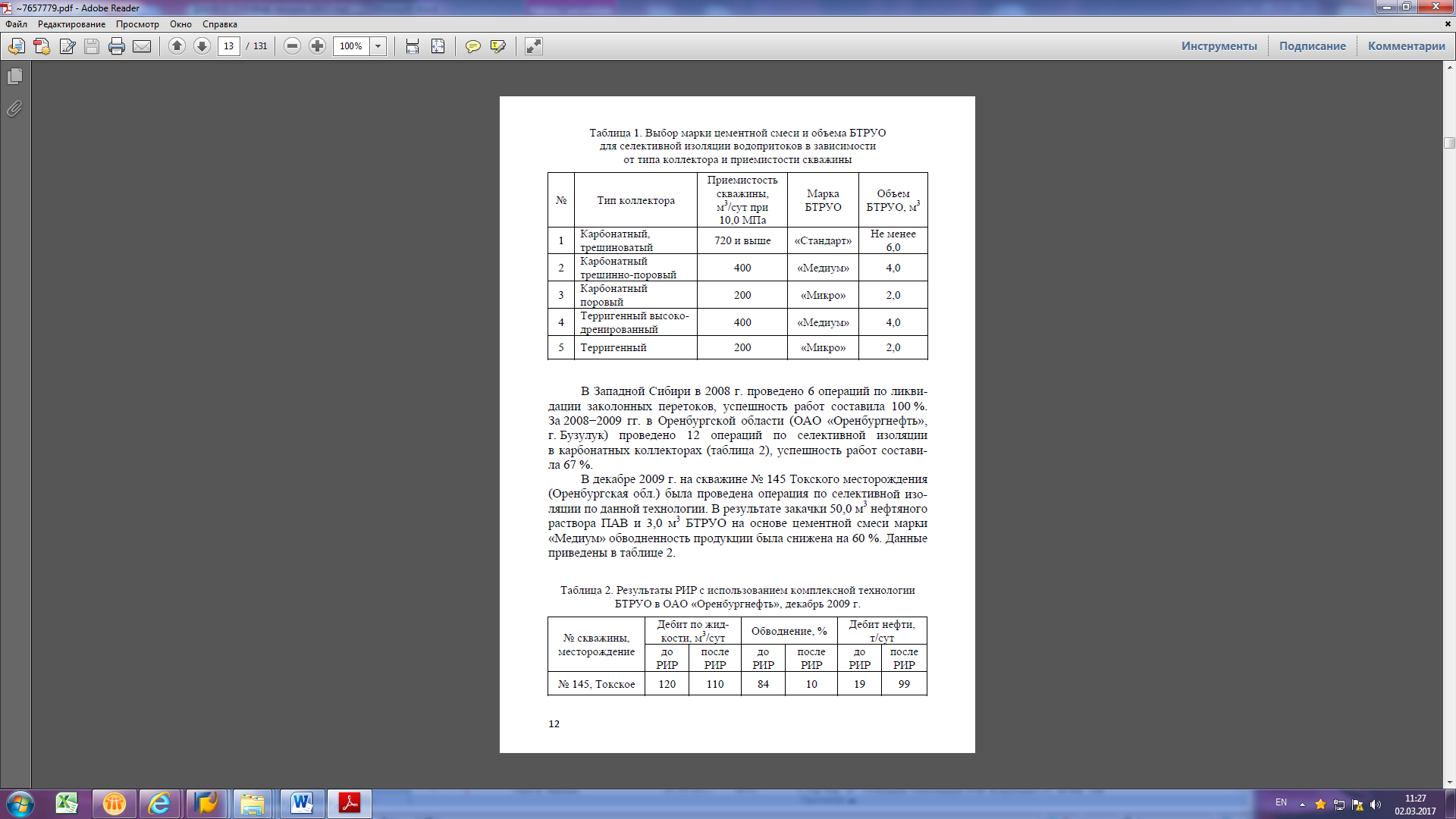 Рисунки следует делать экономно, если они выполнены из отдельных элементов, то должны быть сгруппированы. Подписи к рисункам набираются прямым текстом размером шрифта 10. Авторам следует учесть, что рисунки должны быть монохромными. 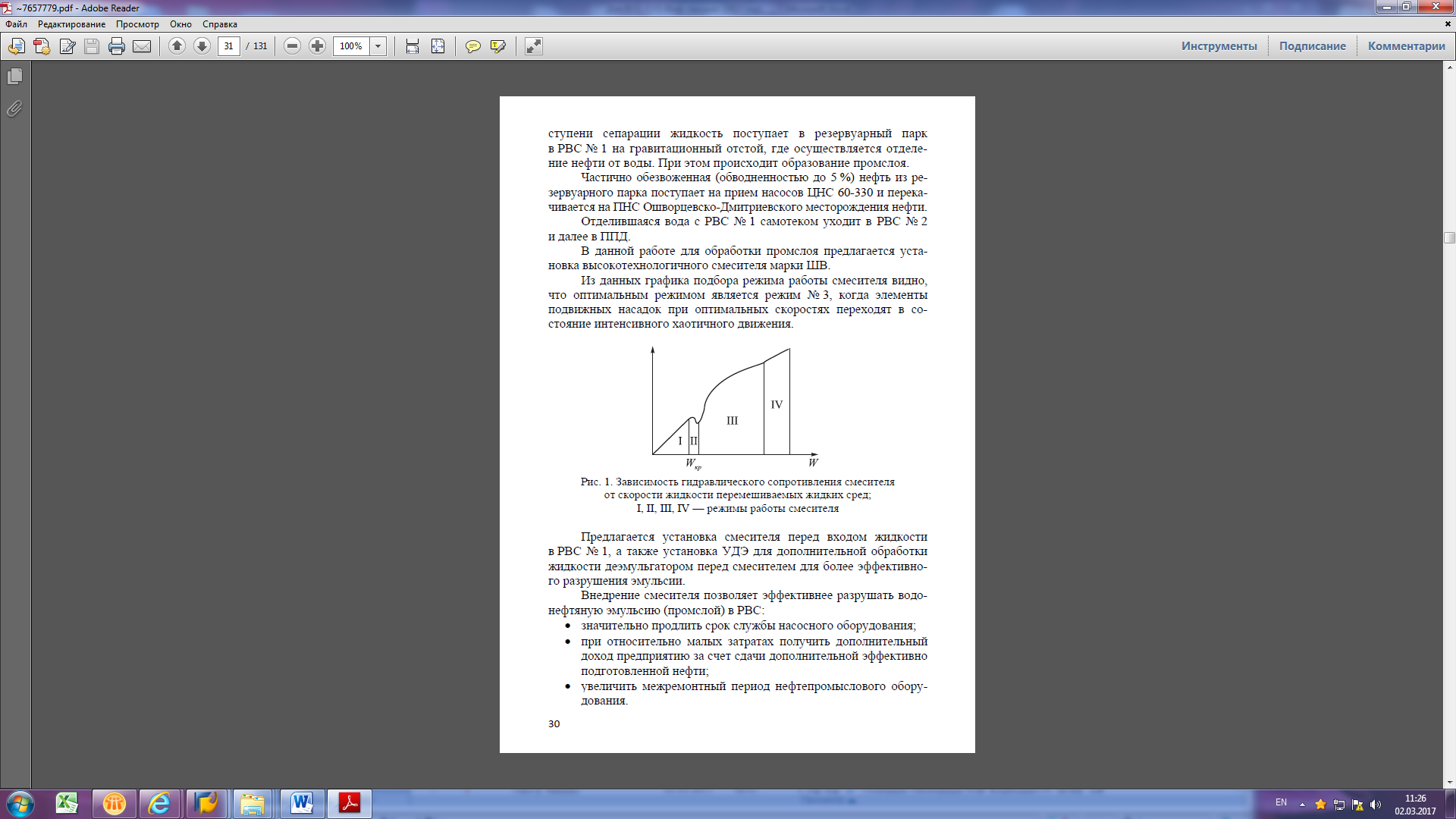 Презентация (оформляется только при очном участии) должна состоять из:слайда с названием темы;визуально доказательного ряда заявленной проблемы;кратких выводов (научных и методологических);слайда с именами авторов презентации и наименования учебного заведения;оформленная по шаблону презентация направляется в адрес Оргкомитета
 не позднее 07.04.2017 года включительно.ДокладПри очном участии после подготовки статьи и презентации Ваш доклад включается в заседание секции, к которому необходимо подготовить доклад-сообщение.Структурно сообщение (до 7-ми минут звучания) должно состоять из следующих разделов:введения в проблематику заявленной темы;научно доказательной аргументации выдвинутого тезиса;резюме по значимости описываемого явления;освещения аспектов методологической перспективы изучения соответствующей темы.В случае временного превышения докладчика принудительно останавливают и переходят к вопросам комиссии.Оперативную информацию о подготовке конференции просьба запрашивать по адресу электронной почты либо в группе https://vk.com/npk_belkamneft:zyambahtvn@belkam.com – Зямбахтина Виктория Николаевна______________________________________________________________________________Оргкомитет VII Научно-практической конференции, проводимой 
АО «Белкамнефть»